Аппликация из ватных дисков « Зимние птицы» (в подготовительной группе).Шамне Екатерина СергеевнаАппликация из ватных дисков « Зимние птицы» (в подготовительной группе).Цель: учить детей создавать красивую зимнею композицию.Задачи: учить детей создавать выразительный образ, зимние птицы, творчески применять разные техники аппликации ( накладная, обрывная).Материалы для аппликации:черная бумага;гуашь красная, черная, белая, коричневая;кисточки;клей;ватные диски.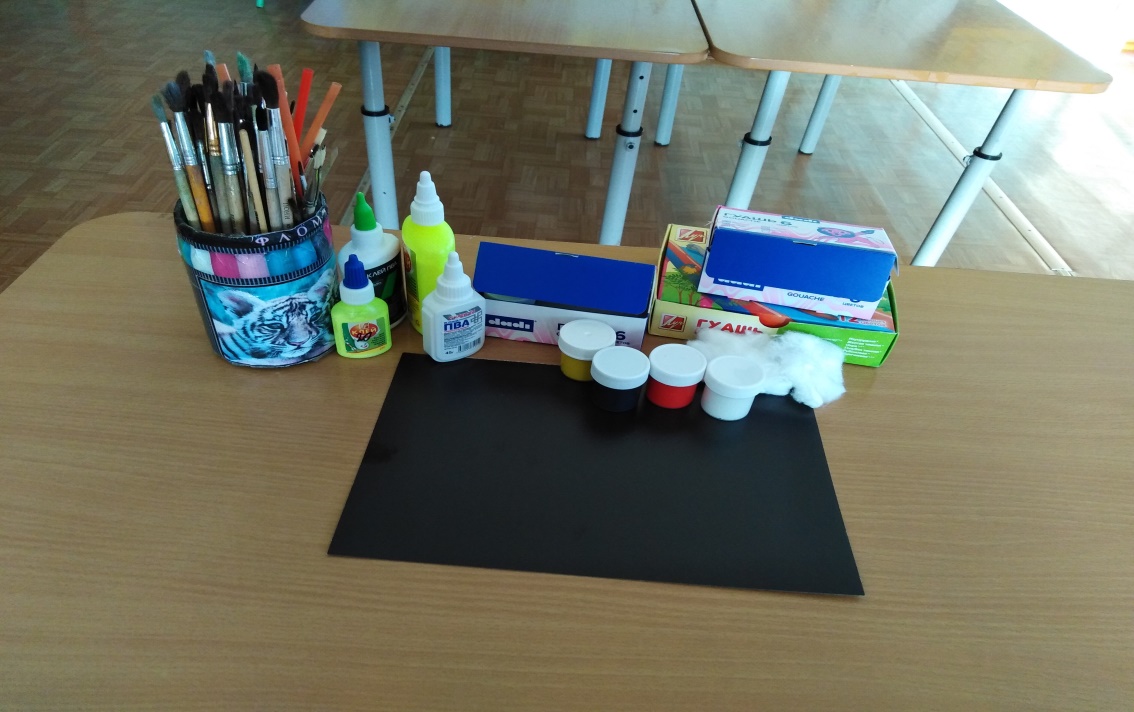 1)Организационный момент  чтение художественной литературы.Воспитатель читает  детям стих. Снегирь сидит на ветке В розовой жилетке,А дятел в ярко-красной Шапочке атласной. Вдали мелькают сойки — Синие ковбойки. Автор: М. Пляцковский.2)Беседа о зимних птицах.Ребята, у нас сегодня очень интересное занятие.Сегодня мы поговорим о………..Воробьи, стрижи, пингвины,Снегири, грачи, павлины,Попугаи и синицы:Одним словом это – ... (птицы)Правильно ребята, сегодня мы поговорим о птицах.Кто такие птицы?На какие две группы делим птиц?Каких перелётных птиц Вы знаете?Скажите, пожалуйста, как называются птицы, которые остаются с нами зимовать?(Птицы, которые остаются с нами зимовать называются — зимующие птицы).А как вы думаете: зимой, можно услышать птичье пение? (Услышать птичье пение зимой можно).Когда поют птицы? (Кода им тепло и они сыты).Какие трудности испытывают птицы зимой? (Голодно птицам и холодно).Как же птицам перезимовать?Как вы думаете ребята, что страшнее птицам холод или голод?Ответы детей. (Птицам страшнее - голод)Конечно же, голод.Голодно зимой птицам. Особенно когда наступают морозы: кустарники и деревья, остатки сухой травы покрываются ледяной коркой, под которой прячутся личинки насекомых. Птицам туго приходится. Не помогают ни цепкие лапки, ни длинный клюв. Нелегко в такую погоду птицам прокормиться. Многие из птиц, так и не дождавшись весны, гибнут. 3) Рассматривания картинок зимние птицы.Воспитатель: показывает детям композицию поделки, дети рассматривают и приступают к работе.4) Показы приёма и способа выполнения работы. Затем берем  черную бумагу и приклеиваем два ватных диска, даем время высохнуть. Дополняем аппликацию нарисованными ветками, снегом, рябиной.Дети выполняют задания.5) Гимнастика для глаз : «Теремок».Выставка работ : «Зимние птицы»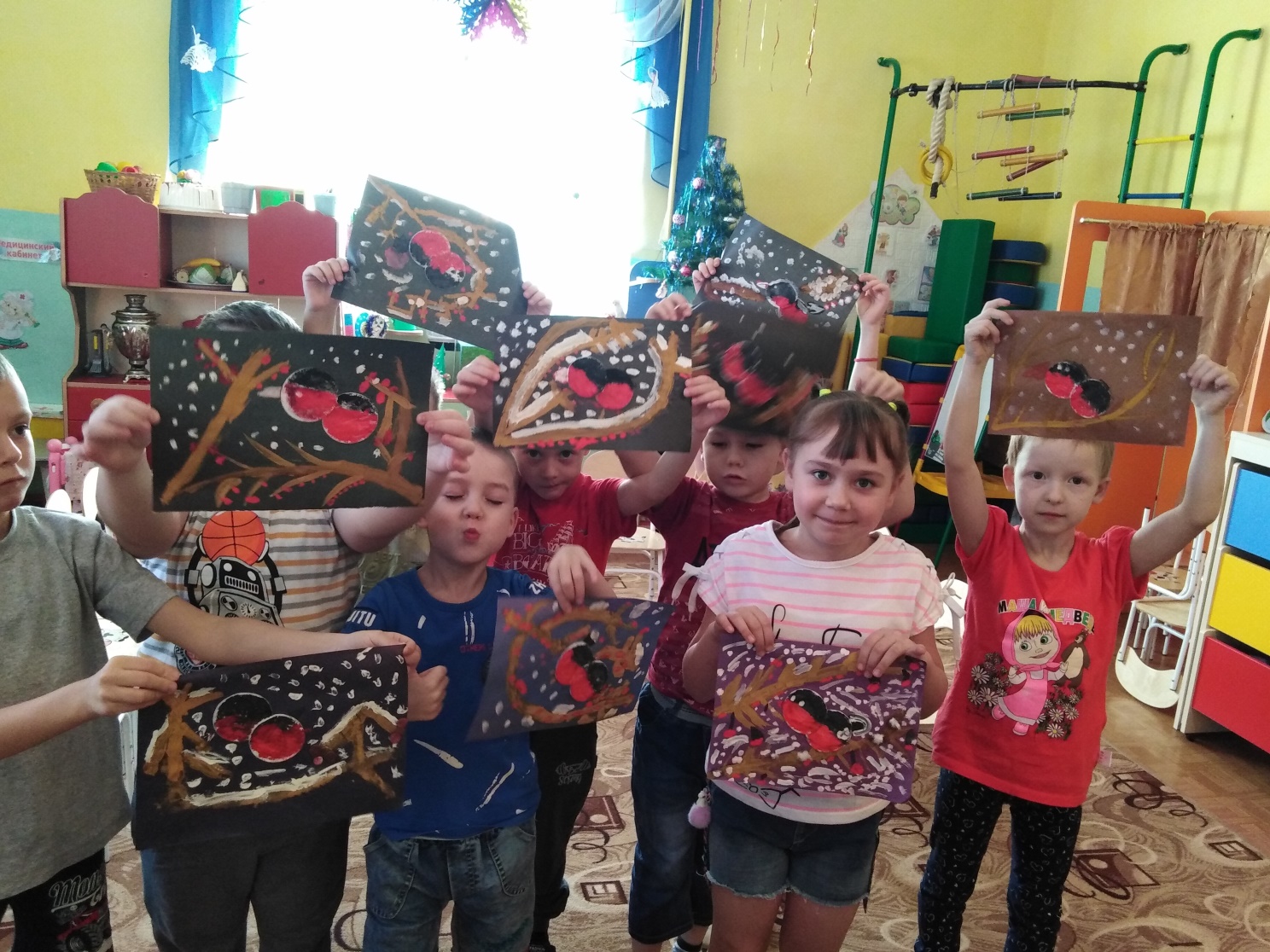 